MatemáticasSEMANA 38Ciencias NaturalesSesión 1 Fecha de aplicación__________________Sesión 2 Fecha de aplicación__________________Sesión 3 Fecha de aplicación__________________GeografíaSesión 1 Fecha de aplicación__________________Sesión 2 Fecha de aplicación__________________Formación Cívica y ÉticaSesión 1 Fecha de aplicación__________________Educación ArtísticaSesión 1 Fecha de aplicación__________________EJEManejo de la informaciónAPRENDIZAJES ESPERADOS-Explica las similitudes y diferencias entre el sistema decimal de numeración y un sistema posicional o no posicional.-Usa fracciones para expresar cocientes de divisiones entre dos números naturales.-Resuelve problemas que implican identificar la regularidad de sucesiones con progresión aritmética o geométrica.-Resuelve problemas que implican multiplicar números decimales por números naturales.CONTENIDO DISCIPLINARProporcionalidad y funcionesRelación del tanto por ciento con la expresión “n de cada 100”. Relación de 50%, 25%, 20%, 10% con las fracciones 1/2, 1/4, 1/5, 1/10, respectivamente.ESTÁNDARES QUE SE FAVORECEN3.1.1. Calcula porcentajes y utiliza esta herramienta en la resolución de otros problemas, como la comparación de razones.4.4. Comparte e intercambia ideas sobre los procedimientos y resultados al resolver problemas.COMPETENCIAS MATEMÁTICAS- Resolver problemas de manera autónoma. 		- Validar procedimientos y resultados.- Comunicar información matemática. 			- Manejar técnicas eficientemente.SECUENCIA DIDÁCTICASECUENCIA DIDÁCTICAMOMENTOSESIÓN Y ACTIVIDADESDESARROLLO1.- Indicar: Obtén los siguientes porcentajes en el cuaderno:50 % de 600 = 300                  25 % de 120 = 30                   20 % de 200 = 40                      10 % de 500 = 50Invitar a que comparen los resultados obtenidos con el resto de sus compañeros y realicen las correcciones necesarias.Pedir que ahora obtengan las siguientes fracciones de las cantidades indicadas:1/2 de 600                               1/4 de 120                           1/5 de 200                          1/10 de 500Preguntar: ¿Recuerdas cuál es el procedimiento correcto? Ejemplificar con 1/2 de 600.Lo primero que debes hacer es observar detenidamente la fracción que se te indica: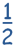 El denominador de la fracción nos indica que el entero (600) se encuentra divido en dos partes iguales: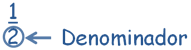 Por lo tanto haremos la operación indicada: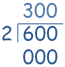 Ahora sabemos que 1/2 de 600 equivale a 300. Lo que resta hacer es observar el numerador, ya que éste nos indica las partes que tomaremos: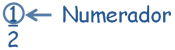 Por lo tanto, multiplicaremos la cantidad obtenida en nuestra operación por el numerador:300 x 1 = 300 Así obtenemos que 1/2 equivale a 300Pedir que utilizando este procedimiento obtengan las fracciones que se  indicaron.1/2 de 600 = 300                       1/4 de 120 = 30                       1/5 de 200 = 40                      1/10  de 500 = 50Pedir que comparen los resultados obtenidos con los porcentajes calculados: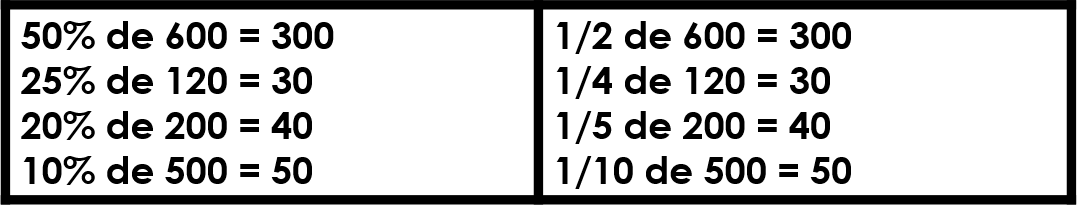 Preguntar: ¿Qué puedes observar?, ¿Qué puedes concluir?Explicar: Como pueden observar algunos porcentajes son equivalentes a fracciones como:50 % = 1/2                              25 % = 1/4                               20 % = 1/5                             10 % = 1/10Indicar: Responde los siguientes problemas en el cuaderno.1. Javier destinó el 1/10 de su ahorro para comprar algunos muebles, ¿qué porcentaje destinó a este fin? 10%2. Rosa utiliza el 20 % de su salario para pagar los servicios de su casa, ¿qué fracción del total de su salario utiliza para pagarlos? 1/53. Humberto compró 20 m de alambre de púas para cercar un terreno, el día de ayer solamente pudo colocar 1/2 del total del alambre. ¿Qué porcentaje le falta por colocar? 50%4. Jazmín quiere hornear algunas galletas, necesita  7/10 de kg de harina. ¿Qué porcentaje de un kg de harina necesita? 70 %5. En una escuela se realizó una encuesta, se obtuvo que 1/4 del total de los alumnos votó por matemáticas como su asignatura favorita, ¿qué porcentaje del total de alumnos votó por esta asignatura? 25 %Invitar a que comparen las respuestas con sus compañeros.CIERRE2.- Entregar ejercicios relacionados con el porcentaje.Indicar que los resuelvan de manera individual y posteriormente comparen las respuestas obtenidas con el resto del grupo.Verificar que no existan dudas sobre los temas trabajados.Solucionar las dificultades que presenten o expresen los alumnos.EVALUACIÓN.-   RECURSOS.-  Situaciones, ejercicios, problemas, preguntas y operaciones.                              CRITERIOS.- Procedimientos adecuados y resultados correctos.EVALUACIÓN.-   RECURSOS.-  Situaciones, ejercicios, problemas, preguntas y operaciones.                              CRITERIOS.- Procedimientos adecuados y resultados correctos.RECURSOS DIDACTICOS.-  Ejercicios.RECURSOS DIDACTICOS.-  Ejercicios.PÁGINAS DEL LIBRO SEP DEL ALUMNO.-  183-188PÁGINAS DEL LIBRO SEP DEL ALUMNO.-  183-188Notas:________________________________________________________________________________________________________________________________________________________________________________________________________________________________________________________________________________________________________________________________________________________________________________________________________________________________________________________________________________________________________________Notas:________________________________________________________________________________________________________________________________________________________________________________________________________________________________________________________________________________________________________________________________________________________________________________________________________________________________________________________________________________________________________________EJEManejo de la informaciónAPRENDIZAJES ESPERADOS-Explica las similitudes y diferencias entre el sistema decimal de numeración y un sistema posicional o no posicional.-Usa fracciones para expresar cocientes de divisiones entre dos números naturales.-Resuelve problemas que implican identificar la regularidad de sucesiones con progresión aritmética o geométrica.-Resuelve problemas que implican multiplicar números decimales por números naturales.CONTENIDO DISCIPLINARAnálisis y representación de datosCálculo de la media (promedio). Análisis de su pertinencia respecto a la moda como dato representativo en situaciones diversas.ESTÁNDARES QUE SE FAVORECEN3.2.1. Resuelve problemas utilizando la información representada en tablas, pictogramas o gráficas de barras, e identifica las medidas de tendencia central de un conjunto de datos.4.4. Comparte e intercambia ideas sobre los procedimientos y resultados al resolver problemas.COMPETENCIAS MATEMÁTICAS- Resolver problemas de manera autónoma. 		- Validar procedimientos y resultados.- Comunicar información matemática. 			- Manejar técnicas eficientemente.SECUENCIA DIDÁCTICASECUENCIA DIDÁCTICAMOMENTOSESIÓN Y ACTIVIDADESINICIO3.- Presentar la siguiente situación: En el grupo de María José hicieron una encuesta para  conocer la edad de los alumnos y los resultados fueron los siguientes: 10, 12, 11, 11, 11, 11, 12, 10, 11, 11, 11, 11, 12, 10, 11, 11, 11, 11, 10, 11, 10, 11, 10, 12, 11, 11, 10, 11, 10, 11, 10, 11, 11, 10, 11, 11, 11, 11, 11, 12¿Cuántos alumnos hay en el grupo de María José? 40¿Cuántos niños tienen 10 años? 10¿Y 11? 25¿Y 12? 5Preguntar: ¿Cuál es la moda de los datos recabados?, ¿recuerdas qué es la moda? Explicar: La moda estadística es el valor que más se repite en un grupo de números. Para averiguar la moda en un grupo de números:- Ordena los números según su tamaño.- Determina la cantidad de veces de cada valor numérico.- El valor numérico que más se repite es la moda.- Puede haber más de una moda cuando dos o más números se repiten la misma cantidad de veces y además este es el máximo número de veces del conjunto.- No hay moda si ningún número se repite más de una vez.Obtendremos la moda del ejemplo anterior:- Ordenaremos los números del menor al mayor:10, 10, 10, 10, 10, 10, 10, 10, 10, 10, 11, 11, 11, 11, 11, 11, 11, 11, 11, 11, 11, 11, 11, 11, 11, 11, 11, 11, 11, 11, 11, 11, 11, 11, 11, 12, 12, 12, 12, 12- Ahora observaremos detenidamente cuál es el número que se repite más veces: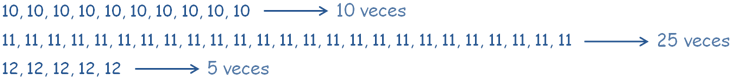 - El número que se repite un mayor número de veces es el 11, por lo tanto, éste es la moda de los datos.Pedir que escriban en su cuaderno qué es la moda estadística y cuáles son los pasos a seguir para encontrarla.Entregar un ejercicio relacionado con la temática de estudio para que los alumnos lo resuelvan de manera individual.DESARROLLO4.- Presentar la siguiente situación: Ximena obtuvo las siguientes calificaciones durante el cuarto bloque:Español 10                                              Matemáticas 10                              Ciencias Naturales 10Historia  8                                                Geografía 9                                    Formación cívica y ética 9Preguntar: ¿Cuál es su promedio del cuarto bimestre?Pedir que realicen los cálculos necesarios en su cuaderno y posteriormente, comparen los resultados obtenidos con el resto del grupo. Explicar que el promedio alcanzado por Ximena en el cuarto bimestre fue de 9.3Preguntar: ¿Tu resultado fue correcto?, ¿qué procedimiento utilizaste para obtener el promedio?, ¿sabes qué es el promedio?Explicar: El promedio es la suma de todos los valores numéricos dividida entre el número de valores para obtener un número que pueda representar de la mejor manera a todos los valores del conjunto.Para obtener un promedio realiza lo siguiente:- Suma los números todos juntos.- Divide por la cantidad de números que fueron sumados.Indicar: Escribe en el  cuaderno el concepto de promedio y los pasos que se deben seguir para obtenerlo.Obtén el promedio de las calificaciones de los siguientes alumnos en su cuaderno:Francisco: 9, 8, 7, 8, 9, 10Pamela: 10, 10, 8, 9, 9, 10Javier: 7, 8, 9, 9, 8, 10Rodrigo: 9, 9, 8, 9, 9, 10Estefanía: 8, 9, 9, 10, 9, 10Invitar a los alumnos para que comparen los resultados obtenidos con el resto del grupo. Francisco: 8.5                   Pamela: 9.3                   Javier: 8.5                   Rodrigo: 9.0                Estefanía: 9.16DESARROLLO5.- Mostrar la siguiente situación: En el salón de Luis registraron las calificaciones obtenidas en el cuarto bimestre en la asignatura de español de la siguiente manera: 10, 8, 9, 7, 10, 8, 10, 9, 8, 9, 9, 10, 10, 8, 7, 6, 8, 9, 10, 7, 8, 8, 8, 9, 10, 10, 9, 8, 8, 8, 7, 9, 8, 10, 8, 9, 10, 8, 9, 10Indicar: Responde las siguientes preguntas en tu cuaderno:¿Cuántos alumnos hay en el salón de Luis? 40¿Cuántos sacaron 10? 11¿Cuántos sacaron 9? 10¿Y 8? 14¿Y 7? 4¿Y 6? 1¿Cuál es el promedio grupal en la asignatura de español? 8.65¿Cuál es la moda? 8Explicar: Como puedes observar existe una diferencia entre el promedio y la moda del grupo. ¿Cuál crees que nos da un resultado más pertinente sobre los resultados obtenidos por el grupo? Como puedes observar, la moda nos da a conocer el dato que más veces se repitió en las calificaciones del grupo. Sin embargo, el promedio nos arroja un resultado más real sobre el resultado general obtenido por el grupo. Por lo tanto resulta más pertinente utilizar el promedio como dato representativo en algunas situaciones como en la anterior, por ejemplo.Preguntar: ¿Qué crees que es más conveniente utilizar?, ¿el promedio o la moda? Invitar a los alumnos que compartan sus ideas.Pedir que elaboren una lista donde rescaten algunas situaciones en las cuáles crean más conveniente utilizar la moda y otras donde crean que es más conveniente utilizar la moda. EVALUACIÓN.-   RECURSOS.-  Situaciones, ejercicios, problemas, preguntas y operaciones.                              CRITERIOS.- Procedimientos adecuados y resultados correctos.EVALUACIÓN.-   RECURSOS.-  Situaciones, ejercicios, problemas, preguntas y operaciones.                              CRITERIOS.- Procedimientos adecuados y resultados correctos.RECURSOS DIDACTICOS.-  Ejercicios.RECURSOS DIDACTICOS.-  Ejercicios.PÁGINAS DEL LIBRO SEP DEL ALUMNO.-  189-192PÁGINAS DEL LIBRO SEP DEL ALUMNO.-  189-192¿Cómo conocemos? El conocimiento científico contribuye a solucionar problemas ambientales, adicciones o necesidades en el hogar¿Cómo conocemos? El conocimiento científico contribuye a solucionar problemas ambientales, adicciones o necesidades en el hogar¿Cómo conocemos? El conocimiento científico contribuye a solucionar problemas ambientales, adicciones o necesidades en el hogarAprendizajes esperados:Contenidos:Contenidos:Aplica habilidades, actitudes y valores de la formación científica básica durante la planeación, el desarrollo, la comunicación y la evaluación de un proyecto de su interés en el que integra contenidos del curso.Proyecto estudiantil para integrar y aplicar aprendizajes esperados y las competenciasPreguntas opcionales:Aplicación de conocimiento científico y tecnológico.- ¿Cómo podemos construir una lámpara de mano o un timbre eléctrico?Proyecto estudiantil para integrar y aplicar aprendizajes esperados y las competenciasPreguntas opcionales:Aplicación de conocimiento científico y tecnológico.- ¿Cómo podemos construir una lámpara de mano o un timbre eléctrico?Estándares que se favorecen:Estándares que se favorecen:Competencias que se favorecen: 3. Habilidades asociadas a la ciencia3.2. Aplica habilidades necesarias para la investigación científica: responde preguntas o identifica problemas, revisa resultados, registra datos de observaciones y experimentos, construye, aprueba o rechaza hipótesis, desarrolla explicaciones y comunica resultados.3.6. Comunica los resultados de observaciones e investigaciones al usar diversos recursos, incluyendo formas simbólicas, como los esquemas, gráficas y exposiciones, así como las tecnologías de la comunicación y la información.4. Actitudes asociadas a la ciencia 4.3. Manifiesta disposición y toma decisiones en favor del cuidado del ambiente.4.4. Valora y respeta las diferentes formas de vida.4.5. Manifiesta compromiso con la idea de la interdependencia de los humanos con la naturaleza y la necesidad de cuidar la riqueza natural.4.6. Manifiesta responsabilidad al tomar decisiones informadas para cuidar su salud.4.8. Manifiesta disposición para el trabajo colaborativo y reconoce la importancia de la igualdad de oportunidades.3. Habilidades asociadas a la ciencia3.2. Aplica habilidades necesarias para la investigación científica: responde preguntas o identifica problemas, revisa resultados, registra datos de observaciones y experimentos, construye, aprueba o rechaza hipótesis, desarrolla explicaciones y comunica resultados.3.6. Comunica los resultados de observaciones e investigaciones al usar diversos recursos, incluyendo formas simbólicas, como los esquemas, gráficas y exposiciones, así como las tecnologías de la comunicación y la información.4. Actitudes asociadas a la ciencia 4.3. Manifiesta disposición y toma decisiones en favor del cuidado del ambiente.4.4. Valora y respeta las diferentes formas de vida.4.5. Manifiesta compromiso con la idea de la interdependencia de los humanos con la naturaleza y la necesidad de cuidar la riqueza natural.4.6. Manifiesta responsabilidad al tomar decisiones informadas para cuidar su salud.4.8. Manifiesta disposición para el trabajo colaborativo y reconoce la importancia de la igualdad de oportunidades.- Comprensión de fenómenos y procesos naturales desde la perspectiva científica.- Toma de decisiones informadas para el cuidado del ambiente y la promoción de la salud orientadas a la cultura de la prevención.- Comprensión de los alcances y limitaciones de la ciencia y del desarrollo tecnológico en diversos contextos.APRENDIZAJES ESPERADOSCONTENIDOSTEMA DE LA SESIÓNAplica habilidades, actitudes y valores de la formación científica básica durante la planeación, el desarrollo, la comunicación y la evaluación de un proyecto de su interés en el que integra contenidos del curso.Aplicación de conocimiento científico y tecnológico.¿Cómo podemos construir una lámpara de mano o un timbre eléctrico?A elaborar nuestro proyecto.SECUENCIA DIDÁCTICAEVALUACIÓNDESARROLLOPedir que realicen el trabajo que van a presentar.CIERREIndicar que preparen su proyecto para la siguiente sesión ya que lo presentarán al grupo.DESARROLLOPedir que realicen el trabajo que van a presentar.CIERREIndicar que preparen su proyecto para la siguiente sesión ya que lo presentarán al grupo.RECURSOS DIDÁCTICOSDESARROLLOPedir que realicen el trabajo que van a presentar.CIERREIndicar que preparen su proyecto para la siguiente sesión ya que lo presentarán al grupo.PÁGINAS DEL LIBRO DEL ALUMNO.-  148 - 151Notas:______________________________________________________________________________________________________________________________________________________________________________________________________________________________________________________Notas:______________________________________________________________________________________________________________________________________________________________________________________________________________________________________________________APRENDIZAJES ESPERADOSCONTENIDOSTEMA DE LA SESIÓNAplica habilidades, actitudes y valores de la formación científica básica durante la planeación, el desarrollo, la comunicación y la evaluación de un proyecto de su interés en el que integra contenidos del curso.Aplicación de conocimiento científico y tecnológico.¿Cómo podemos construir una lámpara de mano o un timbre eléctrico?El ensayo.SECUENCIA DIDÁCTICAEVALUACIÓNINICIO Pedir que se reúnan en equipos.DESARROLLOIndicar: Ensayen su exposición.Pónganse de acuerdo sobre, quién hablará primero y quién después.CIERREOrganizar el orden en que pasarán lo equipos a exponer.INICIO Pedir que se reúnan en equipos.DESARROLLOIndicar: Ensayen su exposición.Pónganse de acuerdo sobre, quién hablará primero y quién después.CIERREOrganizar el orden en que pasarán lo equipos a exponer.RECURSOS DIDÁCTICOSINICIO Pedir que se reúnan en equipos.DESARROLLOIndicar: Ensayen su exposición.Pónganse de acuerdo sobre, quién hablará primero y quién después.CIERREOrganizar el orden en que pasarán lo equipos a exponer.PÁGINAS DEL LIBRO DEL ALUMNO.-  148 - 151Notas:______________________________________________________________________________________________________________________________________________________________________________________________________________________________________________________Notas:______________________________________________________________________________________________________________________________________________________________________________________________________________________________________________________APRENDIZAJES ESPERADOSCONTENIDOSTEMA DE LA SESIÓNAplica habilidades, actitudes y valores de la formación científica básica durante la planeación, el desarrollo, la comunicación y la evaluación de un proyecto de su interés en el que integra contenidos del curso.Aplicación de conocimiento científico y tecnológico.¿Cómo podemos construir una lámpara de mano o un timbre eléctrico?La exposición.SECUENCIA DIDÁCTICAEVALUACIÓNDESARROLLOIndicar a los alumnos que expongan su proyecto.Pedir a los alumnos que pongan atención a lo que van a decir sus compañeros.RECURSO.- Lámpara de mano o un timbre eléctrico.CRITERIO.- Realización y presentación adecuadas.DESARROLLOIndicar a los alumnos que expongan su proyecto.Pedir a los alumnos que pongan atención a lo que van a decir sus compañeros.RECURSOS DIDÁCTICOSDESARROLLOIndicar a los alumnos que expongan su proyecto.Pedir a los alumnos que pongan atención a lo que van a decir sus compañeros.PÁGINAS DEL LIBRO DEL ALUMNO.-  Notas:______________________________________________________________________________________________________________________________________________________________________________________________________________________________________________________Notas:______________________________________________________________________________________________________________________________________________________________________________________________________________________________________________________Retos de los continentesRetos de los continentesAprendizajes esperados:Contenidos:- Distingue problemas ambientales en los continentes y las acciones que contribuyen a su mitigación.- Principales repercusiones de los problemas ambientales.- Participación de los gobiernos y la población en la mitigación de problemas ambientales.Eje temático:Competencias que se favorecen: Calidad de vida, ambiente y prevención de desastres.Participación en el espacio donde se vive.APRENDIZAJES ESPERADOSCONTENIDOSTEMA DE LA SESIÓNDistingue problemas ambientales en los contenientes y las acciones que contribuyen a su mitigación. Principales repercusiones de los problemas ambientales.Cuidado del ambiente.SECUENCIA DIDÁCTICAEVALUACIÓNINICIO Preguntar: ¿Cómo se puede cuidar el medio ambiente?, ¿qué acciones se pueden llevar a cabo para ello?DESARROLLOOrganizar equipos de trabajo. Pedir a los alumnos que elaboren carteles para promover el cuidado del medio ambiente. CIERREInvitar a que expongan los carteles y los compartan con el resto de los alumnos de la escuela. RECURSO.- Carteles. CRITERIO.- Proponen algunas acciones para el cuidado del ambiente. INICIO Preguntar: ¿Cómo se puede cuidar el medio ambiente?, ¿qué acciones se pueden llevar a cabo para ello?DESARROLLOOrganizar equipos de trabajo. Pedir a los alumnos que elaboren carteles para promover el cuidado del medio ambiente. CIERREInvitar a que expongan los carteles y los compartan con el resto de los alumnos de la escuela. RECURSOS DIDÁCTICOSINICIO Preguntar: ¿Cómo se puede cuidar el medio ambiente?, ¿qué acciones se pueden llevar a cabo para ello?DESARROLLOOrganizar equipos de trabajo. Pedir a los alumnos que elaboren carteles para promover el cuidado del medio ambiente. CIERREInvitar a que expongan los carteles y los compartan con el resto de los alumnos de la escuela. Carteles. PÁGINAS DEL LIBRO DEL ALUMNO.- 157 - 164Notas:______________________________________________________________________________________________________________________________________________________________________________________________________________________________________________________Notas:______________________________________________________________________________________________________________________________________________________________________________________________________________________________________________________APRENDIZAJES ESPERADOSCONTENIDOSTEMA DE LA SESIÓNDistingue problemas ambientales en los contenientes y las acciones que contribuyen a su mitigación.Participación de los gobiernos y la población en  la mitigación de problemas ambientales.    Programas de los continentes enfocados a la mitigación de los problemas ambientales.SECUENCIA DIDÁCTICAEVALUACIÓNINICIO Preguntar: ¿Qué problemas ambientales existen en tu comunidad?, ¿cómo puedes ayudar a evitar la contaminación en el lugar donde vives?, ¿qué acciones realizan las autoridades de tu comunidad para evitar el deterioro del medio ambiente?DESARROLLOExplicar: El medio ambiente es el conjunto de todas las cosas vivas que nos rodean. De éste obtenemos agua, comida, combustibles y materias primas que sirven para fabricar las cosas que utilizamos diariamente. Al abusar o hacer mal uso de los recursos naturales que se obtienen del medio ambiente, lo ponemos en peligro y lo agotamos. El aire y el agua están contaminándose, los bosques están desapareciendo, debido a los incendios y a la explotación excesiva y los animales se van extinguiendo por el exceso de la caza y de la pesca. Debido a esto, la ONU busca lograr el "desarrollo sostenible". CIERREIndicar: Completa el esquema.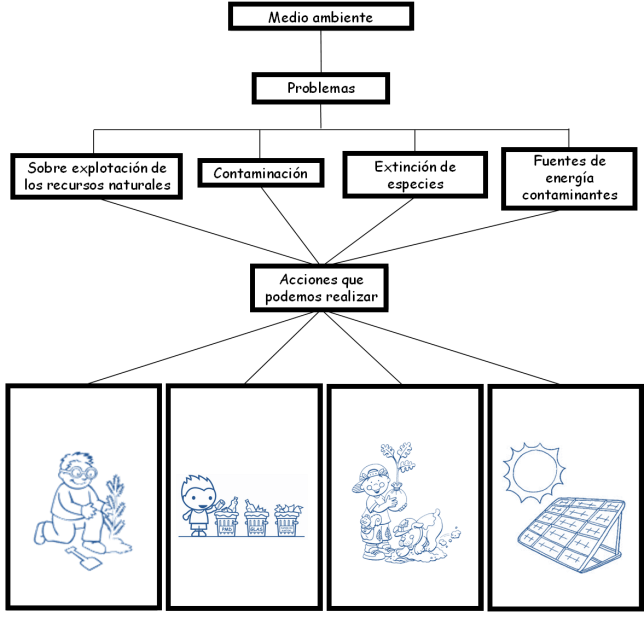 Entregar ejercicios sobre el tema para que los resuelvan. Pedir que compartan las respuestas obtenidas. RECURSO.- Actividad. CRITERIO.- Conocen algunos de los programas enfocados en la mitigación de los problemas ambientales y acciones que pueden realizar. INICIO Preguntar: ¿Qué problemas ambientales existen en tu comunidad?, ¿cómo puedes ayudar a evitar la contaminación en el lugar donde vives?, ¿qué acciones realizan las autoridades de tu comunidad para evitar el deterioro del medio ambiente?DESARROLLOExplicar: El medio ambiente es el conjunto de todas las cosas vivas que nos rodean. De éste obtenemos agua, comida, combustibles y materias primas que sirven para fabricar las cosas que utilizamos diariamente. Al abusar o hacer mal uso de los recursos naturales que se obtienen del medio ambiente, lo ponemos en peligro y lo agotamos. El aire y el agua están contaminándose, los bosques están desapareciendo, debido a los incendios y a la explotación excesiva y los animales se van extinguiendo por el exceso de la caza y de la pesca. Debido a esto, la ONU busca lograr el "desarrollo sostenible". CIERREIndicar: Completa el esquema.Entregar ejercicios sobre el tema para que los resuelvan. Pedir que compartan las respuestas obtenidas. RECURSOS DIDÁCTICOSINICIO Preguntar: ¿Qué problemas ambientales existen en tu comunidad?, ¿cómo puedes ayudar a evitar la contaminación en el lugar donde vives?, ¿qué acciones realizan las autoridades de tu comunidad para evitar el deterioro del medio ambiente?DESARROLLOExplicar: El medio ambiente es el conjunto de todas las cosas vivas que nos rodean. De éste obtenemos agua, comida, combustibles y materias primas que sirven para fabricar las cosas que utilizamos diariamente. Al abusar o hacer mal uso de los recursos naturales que se obtienen del medio ambiente, lo ponemos en peligro y lo agotamos. El aire y el agua están contaminándose, los bosques están desapareciendo, debido a los incendios y a la explotación excesiva y los animales se van extinguiendo por el exceso de la caza y de la pesca. Debido a esto, la ONU busca lograr el "desarrollo sostenible". CIERREIndicar: Completa el esquema.Entregar ejercicios sobre el tema para que los resuelvan. Pedir que compartan las respuestas obtenidas. Actividades.PÁGINAS DEL LIBRO DEL ALUMNO.-  157 - 164Notas:______________________________________________________________________________________________________________________________________________________________________________________________________________________________________________________Notas:______________________________________________________________________________________________________________________________________________________________________________________________________________________________________________________La solución de conflictos sin violencia y con apego a los derechos humanosLa solución de conflictos sin violencia y con apego a los derechos humanosLa solución de conflictos sin violencia y con apego a los derechos humanosAprendizajes esperados:Ámbito:Contenidos:- Participa en actividades que exigen la puesta en marcha del trabajo colaborativo.Ambiente escolary vida cotidianaImportancia de la participación infantil en asuntos colectivosQué tipo de situaciones demandan la participación de todos. En qué casos se requiere que elijamos a quien nos represente. En qué casos se requiere que lleguemos a acuerdos mediante una asamblea y una votación. Por qué estos procedimientos son democráticos.Competencias que se favorecen: Competencias que se favorecen: Competencias que se favorecen: - Manejo y resolución de conflictos.                                                                           - Participación social y política.- Manejo y resolución de conflictos.                                                                           - Participación social y política.- Manejo y resolución de conflictos.                                                                           - Participación social y política.APRENDIZAJES ESPERADOSCONTENIDOSTEMA DE LA SESIÓNParticipa en actividades que exigen la puesta en marcha del trabajo colaborativo.Qué tipo de situaciones demandan la participación de todos. En qué casos se requiere que elijamos a quien nos represente. En qué casos se requiere que lleguemos a acuerdos mediante una asamblea y una votación. Por qué estos procedimientos son democráticos.Beneficios de asambleas y votaciones. SECUENCIA DIDÁCTICAEVALUACIÓNINICIO Preguntar: ¿En qué tipo situaciones se solicita la participación de la ciudadanía?DESARROLLOExplicar: La participación es una forma de tomar decisiones de asuntos que nos afectan o benefician, eligiendo lo más conveniente para todos. Es importante que cumplamos con los acuerdos sobre cómo participar. Las decisiones deben ser respetadas por todos, aún si no son las que hubiéramos querido. Participar de manera responsable significa hacerlo en todas las decisiones que nos afectan o benefician, de manera informada, reflexiva y respetando los valores de libertad, tolerancia y legalidad. Una forma de participar en procesos políticos es votando para las elecciones, para tener derecho de hacerlo es necesario tener 18 años; o bien en el llamado Parlamento Infantil es una actividad convocada por el Congreso de la Unión donde los niños y niñas expresan sus inquietudes y propuestas.Indicar: Escribe la información en el cuaderno y complétala.  La participación es una forma de tomar decisiones de asuntos que nos afectan o benefician a todos.Las decisiones deber ser respetadas por todos, aún si no son las que hubiéramos querido.Una forma de participar en procesos políticos es votando para la elección de representantes a partir de los 18 años.Parlamento Infantil es una actividad donde niños y niñas expresan sus inquietudes y propuestas.Socializar las respuestas de manera grupal para comentar.CIERREOrganizar equipos de tres integrantes y pedir que elaboren una encuesta para explorar con otros grupos, asuntos que les preocupen, interesen, agraden o desagraden.Indicar: Realicen la encuesta a la hora del receso.Identifiquen con base a la encuesta, los asuntos más frecuentes para elegir uno, por ejemplo: las condiciones higiénicas de los sanitarios.Realicen un cartel dirigido a la comunidad escolar donde se invite a que cada grupo lo comente y formule propuestas.Preguntar: ¿Cuál es la importancia de participar en asuntos que afectan en la escuela u otro lugar?RECURSO.- Entrevista y cartel.CRITERIO.- Identifican situaciones escolares en las que se requiere de acuerdos o votaciones de manera democrática.  INICIO Preguntar: ¿En qué tipo situaciones se solicita la participación de la ciudadanía?DESARROLLOExplicar: La participación es una forma de tomar decisiones de asuntos que nos afectan o benefician, eligiendo lo más conveniente para todos. Es importante que cumplamos con los acuerdos sobre cómo participar. Las decisiones deben ser respetadas por todos, aún si no son las que hubiéramos querido. Participar de manera responsable significa hacerlo en todas las decisiones que nos afectan o benefician, de manera informada, reflexiva y respetando los valores de libertad, tolerancia y legalidad. Una forma de participar en procesos políticos es votando para las elecciones, para tener derecho de hacerlo es necesario tener 18 años; o bien en el llamado Parlamento Infantil es una actividad convocada por el Congreso de la Unión donde los niños y niñas expresan sus inquietudes y propuestas.Indicar: Escribe la información en el cuaderno y complétala.  La participación es una forma de tomar decisiones de asuntos que nos afectan o benefician a todos.Las decisiones deber ser respetadas por todos, aún si no son las que hubiéramos querido.Una forma de participar en procesos políticos es votando para la elección de representantes a partir de los 18 años.Parlamento Infantil es una actividad donde niños y niñas expresan sus inquietudes y propuestas.Socializar las respuestas de manera grupal para comentar.CIERREOrganizar equipos de tres integrantes y pedir que elaboren una encuesta para explorar con otros grupos, asuntos que les preocupen, interesen, agraden o desagraden.Indicar: Realicen la encuesta a la hora del receso.Identifiquen con base a la encuesta, los asuntos más frecuentes para elegir uno, por ejemplo: las condiciones higiénicas de los sanitarios.Realicen un cartel dirigido a la comunidad escolar donde se invite a que cada grupo lo comente y formule propuestas.Preguntar: ¿Cuál es la importancia de participar en asuntos que afectan en la escuela u otro lugar?RECURSOS DIDÁCTICOSINICIO Preguntar: ¿En qué tipo situaciones se solicita la participación de la ciudadanía?DESARROLLOExplicar: La participación es una forma de tomar decisiones de asuntos que nos afectan o benefician, eligiendo lo más conveniente para todos. Es importante que cumplamos con los acuerdos sobre cómo participar. Las decisiones deben ser respetadas por todos, aún si no son las que hubiéramos querido. Participar de manera responsable significa hacerlo en todas las decisiones que nos afectan o benefician, de manera informada, reflexiva y respetando los valores de libertad, tolerancia y legalidad. Una forma de participar en procesos políticos es votando para las elecciones, para tener derecho de hacerlo es necesario tener 18 años; o bien en el llamado Parlamento Infantil es una actividad convocada por el Congreso de la Unión donde los niños y niñas expresan sus inquietudes y propuestas.Indicar: Escribe la información en el cuaderno y complétala.  La participación es una forma de tomar decisiones de asuntos que nos afectan o benefician a todos.Las decisiones deber ser respetadas por todos, aún si no son las que hubiéramos querido.Una forma de participar en procesos políticos es votando para la elección de representantes a partir de los 18 años.Parlamento Infantil es una actividad donde niños y niñas expresan sus inquietudes y propuestas.Socializar las respuestas de manera grupal para comentar.CIERREOrganizar equipos de tres integrantes y pedir que elaboren una encuesta para explorar con otros grupos, asuntos que les preocupen, interesen, agraden o desagraden.Indicar: Realicen la encuesta a la hora del receso.Identifiquen con base a la encuesta, los asuntos más frecuentes para elegir uno, por ejemplo: las condiciones higiénicas de los sanitarios.Realicen un cartel dirigido a la comunidad escolar donde se invite a que cada grupo lo comente y formule propuestas.Preguntar: ¿Cuál es la importancia de participar en asuntos que afectan en la escuela u otro lugar?PÁGINAS DEL LIBRO DEL ALUMNO.- 198-208Notas:______________________________________________________________________________________________________________________________________________________________________________________________________________________________________________________Notas:______________________________________________________________________________________________________________________________________________________________________________________________________________________________________________________Aprendizajes esperados:Competencias que se favorecen:Lenguaje artístico:Musicaliza textos al conjuntar palabras y música en canciones de diversos géneros.- Artística y cultural.- Música.EjeEjeEje- Identificación de la métrica (número de sílabas) y acentos en los versos de canciones de diversos géneros, así como su contenido.- Consideración de las diferencias entre las partes y la estructura de una canción estrófica: introducción, estrofas, coro, puente y final.- Adaptación de un texto nuevo a una melodía ya existente.- Interpretación de canciones adaptadas.Investigación de canciones creadas por compositores de su estado o región.APRENDIZAJES ESPERADOSCONTENIDOSTEMA DE LA SESIÓNMusicaliza textos al conjuntar palabras y música en canciones de diversos géneros. -Adaptación de un texto nuevo a una melodía ya existente.-Interpretación de canciones adaptadas. -Investigación de canciones creadas por compositores de su estado o región. Letra nueva, misma melodía.SECUENCIA DIDÁCTICAEVALUACIÓNINICIO Preguntar: ¿Qué es la métrica en una canción? DESARROLLOExplicar las partes de una canción estrófica: Introducción: es la parte instrumental de una canción, que vuelve a salir en la obra.Estrofas: es una sección que se repite varias veces a lo largo de la canción con la misma música, pero generalmente con distinta letra.Coro: es la parte de la canción que contiene la letra y música que más se recuerdan. En este la melodía se encuentra en el punto más alto e intenso. Puente: es el centro de la canción  la unión entre vocales sin que destaque ningún instrumento en particular.Final o coda: es el fragmento final de la canción, que viene a resumir y rubricar el tema, mezclando elementos o ideas ya escuchadas pero con ligeras variaciones.Pedir que escuchen y observen la letra de la canción “En el bosque de la China”.Solicitar que localicen en la letra las partes de una canción estrófica.Invitar a que comenten sus respuestas.CIERREOrganizar equipos de tres o cuatro integrantes para cambiar la letra de ésta sin cambiar la melodía.Pedir que practiquen la letra varias veces con su equipo para presentarla al resto del grupo.Invitar a que comenten de manera grupal la experiencia de cambiar la letra original de una canción.RECURSO.- Letra modificada.CRITERIO.- Modifican la letra original de una canción sin cambiar la melodía.INICIO Preguntar: ¿Qué es la métrica en una canción? DESARROLLOExplicar las partes de una canción estrófica: Introducción: es la parte instrumental de una canción, que vuelve a salir en la obra.Estrofas: es una sección que se repite varias veces a lo largo de la canción con la misma música, pero generalmente con distinta letra.Coro: es la parte de la canción que contiene la letra y música que más se recuerdan. En este la melodía se encuentra en el punto más alto e intenso. Puente: es el centro de la canción  la unión entre vocales sin que destaque ningún instrumento en particular.Final o coda: es el fragmento final de la canción, que viene a resumir y rubricar el tema, mezclando elementos o ideas ya escuchadas pero con ligeras variaciones.Pedir que escuchen y observen la letra de la canción “En el bosque de la China”.Solicitar que localicen en la letra las partes de una canción estrófica.Invitar a que comenten sus respuestas.CIERREOrganizar equipos de tres o cuatro integrantes para cambiar la letra de ésta sin cambiar la melodía.Pedir que practiquen la letra varias veces con su equipo para presentarla al resto del grupo.Invitar a que comenten de manera grupal la experiencia de cambiar la letra original de una canción.RECURSOS DIDÁCTICOSINICIO Preguntar: ¿Qué es la métrica en una canción? DESARROLLOExplicar las partes de una canción estrófica: Introducción: es la parte instrumental de una canción, que vuelve a salir en la obra.Estrofas: es una sección que se repite varias veces a lo largo de la canción con la misma música, pero generalmente con distinta letra.Coro: es la parte de la canción que contiene la letra y música que más se recuerdan. En este la melodía se encuentra en el punto más alto e intenso. Puente: es el centro de la canción  la unión entre vocales sin que destaque ningún instrumento en particular.Final o coda: es el fragmento final de la canción, que viene a resumir y rubricar el tema, mezclando elementos o ideas ya escuchadas pero con ligeras variaciones.Pedir que escuchen y observen la letra de la canción “En el bosque de la China”.Solicitar que localicen en la letra las partes de una canción estrófica.Invitar a que comenten sus respuestas.CIERREOrganizar equipos de tres o cuatro integrantes para cambiar la letra de ésta sin cambiar la melodía.Pedir que practiquen la letra varias veces con su equipo para presentarla al resto del grupo.Invitar a que comenten de manera grupal la experiencia de cambiar la letra original de una canción.PÁGINAS DEL LIBRO DEL ALUMNO.-  Notas:______________________________________________________________________________________________________________________________________________________________________________________________________________________________________________________Notas:______________________________________________________________________________________________________________________________________________________________________________________________________________________________________________________